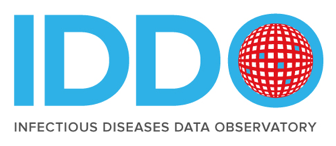 Schistosomiasis and soil-transmitted helminthiases research agenda Version 1.0 November 2021 - prepared by IDDO Secretariat and Scientific Advisory Committee, with input from invited expert reviewers and respondents to open consultationThis version will be regularly updated according to comments received and developments in the platform and the fields of schistosomiasis and the soil-transmitted helminthiases.The proposed schistosomiasis and soil-transmitted helminthiases (Schisto-STHs) research agenda set out below has been developed by the Schisto-STHs research theme Scientific Advisory Committee (SAC, see Appendix for current membership), and has been revised with input from expert reviewers and from an open consultation period. The purpose of this agenda is as follows:The IDDO Schisto-STHs data platform is facilitating the collation, curation, standardisation, archiving and sharing of existing data on responses to the medicines used to treat schistosomiasis and soil-transmitted helminthiases. The data are managed collectively.This research agenda will guide how data shared through the Schisto-STHs platform could be reused to answer outstanding research questions. It is intended to encourage collaboration and engagement with the platform.This agenda reflects research areas highlighted by the community. It aims to identify research questions related to either schistosomiasis or STHs (primarily ascariasis/roundworm, trichuriasis/whipworm and hookworm) that have not, or cannot, be satisfactorily addressed in single studies or meta-analyses of aggregate data and are of urgent concern. IDDO will support individual patient data (IPD) meta-analyses of these archived data.The targeted datasets primarily originate from clinical trials (see Julé et al. 20161  and Halder et al. 20172). The requested and shared datasets are IPD and include (primarily but not exclusively parasitological) measures of responses to treatment, measures of medicine safety and tolerability, and other individual-level and cohort-level (i.e. metadata) covariables.This agenda is a working document. As research priorities are addressed and new prospective data collected, additional questions and capabilities for analysis will arise. The research agenda will be updated as required, with subsequent development guided by the SAC and the wider research/global health community.The agenda will remain online as a ‘living document’ and will be updated as the data platform and the research needs of the disease communities evolve.The development of this research agenda is following a 3-stage process:first draft developed by the Schisto-STHs data platform SACversion sent for comments to experts, from across the schistosomiasis and STHs communitiesversion posted on the IDDO website until 4th June 2020, with publicity and outreach activity to encourage comments from all interested parties.
The following priority research areas have been identified for which sufficient datasets are available and outcomes should be available within 2-3 years. Other questions may be identified for which at present there are insufficient data, or which are out of the current scope, but which may shape the future directions of the platform or spur new research across the disease communities. Research questions are organised thematically, with specific examples given of studies that have motivated the questions, both for schistosomiasis and STHs. Priority research areas1. Variation in treatment responsesResponses to anthelmintics are typically reported at a group/population level in terms of an average efficacy, most frequently using traditional parasitological techniques. Because of differences in study methodologies and reporting, quantifying different sources of variation on group/population-level responses becomes difficult to impossible. Comprehensive IPD meta-analyses would permit better understanding of the geo-temporal, methodological (e.g. study design/use of diagnostics for assessing treatment response), individual participant, and treatment factors that drive variation in treatment responses.Geo-temporal factorsResearch questionsIs variation in treatment responses associated with duration and/or intensity (frequency/coverage) of mass drug administration (MDA)? Have treatment responses systemically changed during the past decade of MDA scale-up?At what geographical scale is variation detectable and when does variation become clinically and/or epidemiologically relevant?Is geographical variation associated with economic and/or environmental factors in studies with longer follow up times?Motivating examples - schistosomiasisThe duration of MDA has been associated with reduced efficacy of praziquantel against intestinal schistosomiasis among school children in Uganda.3Repeated praziquantel doses required to achieve adequate efficacy against urogenital schistosomiasis in South Africa.4Reduced susceptibility to praziquantel of Schistosoma mansoni in Kenya5Geographical resolution of studies identified through landscaping1 requires further analysis.Motivating examples - STHsReduced efficacy of albendazole against whipworm & hookworm identified in Pemba Island, Tanzania which has a long history of MDA.6,7Efficacy of albendazole against whipworm suggested to have declined globally between 1995 and 2015.8Treatment known to select for β-tubulin mutations which may be associated with drug resistance.9,10Geographical resolution of studies identified through landscaping2 requires further analysis.Methodological factorsResearch questionsWhat is the optimal follow up time for measuring responses to treatment and does this differ between schistosomiasis and STHs and between species of infection?11,12Is participant dropout rate associated with study design methodology (e.g. how actively participants are followed up)?How do drug responses differ when measured using different diagnostics (with different performance characteristics),6 applied in different ways (e.g. repeated sampling)13 and in different transmission settings? How should responses measured by different diagnostics be interpreted and compared?6,14 How do responses measured using molecular techniques compare with measures made using traditional parasitological techniques?15-17Motivating examples – schistosomiasisOptimal timing of post-treatment follow-up may differ among schistosome species.11,18Levels of circulating cathodic antigen (CCA) in urine have been observed to decrease rapidly (within 24 hours) after treatment19 but may indicate lower efficacy that parasitological methods of assessment.17CCA and circulating anodic antigen (CAA) diagnostic tests are more sensitive that traditional parasitology,20,21 but the difference in performance will depend on the particular parasitological method (e.g. Kato-Katz, flotation methods etc.)6 and its application (e.g. repeated sampling).13,22,23Motivating examples - STHsQuantitative PCR (qPCR) can be used to measure drug efficacy against soil-transmitted helminths15 and is more sensitive than traditional parasitology24 and can provide more precise estimates of intensity.25Can qPCR data (e.g. on Cq-values) be reliably compared from different laboratories?26How do responses measured by qPCR translate to those measured by traditional parasitology?15Individual participant factors Research questionsDo demographic (e.g. age, sex), socio-economic, nutritional and health indicators affect responses to treatment?Does the intensity of infection and of co-infections (with helminths or other pathogens) affect responses to treatment?Motivating examples – schistosomiasisReduced responses to praziquantel have been associated with high infection levels / transmission intensities27-29 but the association is likely different for different response measures (e.g. cure versus reduction in intensity). Decreased efficacy of praziquantel has been reported in older children.30Motivating examples – STHsResponses to treatment may depend on intensity of infection31,32 (depending on the response measure; cure versus intensity reduction)33,34 which may be further confounded by the potential relaxation of density-dependent constraints on fecundity.35Treatment factorsResearch questionsWhat are optimal drug regimens (e.g. dose, dosing regimen, drug combinations) for the treatment of different schistosome species (and hybrids) and STHs?Does medicine quality (original versus generic) affect responses to treatment?Does co-administration of food affect response to treatment (and treatment tolerability)?Motivating examples – schistosomiasisA 60 mg/kg dose of praziquantel has been shown in some studies (but not all36) to be more efficacious for treating schistosomiasis that the 40 mg/kg dose typically used for MDA.30,37,38Repeated doses of praziquantel may improve responses for treating schistosomiasis.39The efficacy of praziquantel somewhat variable against different schistosome species.40 Little is known about the efficacy of praziquantel for treating hybrid infections.41Evidence suggest co-administration of food increases the bioavailability of praziquantel42,43 and may therefore improve responses to treatment.Motivating examples – STHsBenzimidazoles alone have limited efficacy against whipworm and variable efficacy against hookworm8 but combinations of existing treatments44,45 may provide an alternative.Mebendazole has suboptimal efficacy against hookworm in single dose.46,47High levels of substandard benzimidazoles have been reported in Africa48 and variation in efficacy has been associated with different brands of medicine.492. Responses to treatment in understudied groupsA particular strength of aggregating IPD from multiple studies is to increase the power to understand the safety and efficacy of treatment in understudied groups. Groups of interest with limited individual studies include pregnant women, preschool-aged children and individuals co-infected with HIV and other pathogens.Research questionsWhat is the optimal dose of praziquantel for the treatment of preschool-aged children?Does co-infection with other pathogens affect treatment response?Motivating examples – schistosomiasis & STHsThe optimal dose and formulation of praziquantel for preschool-aged children remains to be established but is recognised as a key demographic group for the prevention of morbidity and ultimately the elimination of schistosomiasis.36,50Possible associations between HIV and helminth infection have received significant attention51-53 but associations between responses to anthelmintic treatment and co-infection with HIV are understudied.54  3. Methodological questionsThe World Health Organization provides guidance on analysis protocols for calculating anthelmintic efficacy (as egg reduction or cure rates) on a population-level basis.55 A number of different methods have been proposed in both the human13,30,56,57 and veterinary domains58,59 for analysing individual-level data but more research is required in this area.Research questionsHow do different modelling approaches for quantifying individual-level drug responses compare?How do the outcomes of modelling or other IPD analysis approaches relate to classical population measures of anthelmintic efficacy?What degree of variation among individual responses should one expect from a drug that is performing as-expected, particularly with responses measured using imperfect (and noisy) parasitological or other diagnostics?Can (individual) sub-optimal responses to treatment be defined?How should drug responses measured using molecular diagnostics be modelled or analysed?14How should drug responses measured using multiple (including molecular) diagnostics be modelled or analysed?What are the optimum sample sizes for assessing anthelmintics’ efficacy?Motivation examples – schistosomiasis and STHsNew analytical methods for conducting individual-level analyses have been outlined for both schistosomiasis13,30 and STHs56,57 but there does not yet exist consensus on the most appropriate approach.4. Drug safety, tolerability and side effectsThe drugs used to treat schistosomiasis and STHs are considered very safe and associated predominantly with only relatively mild side effects10,11 although the published research in this area is limited. Research questionsAre side effects more severe in individuals with heavy infections and/or taking concomitant medication?Are side effects more severe in individuals with particular co-infections?Does experiencing side effects reduce adherence with future treatments?What are the side effect profiles of new, repurposed or combination therapies?What are the side effect profiles in understudied groups?Motivating examples – schistosomiasisSide effects of praziquantel can have a deleterious effect on adherence.60Studies have indicated that praziquantel is safe for pregnant women61,62 yet it is still frequently not offered during MDA to women who are pregnant or breastfeeding63Motivating examples – STHsEvidence on the safety of anthelmintic treatment in pregnant women is limited64 and updated analyses using pooled IPD could add significantly to the evidence base. Safety and tolerability of new combination treatments.65,665. Prospective trial design5.1. Optimal trial design and case record formThe design and reporting of drug trials is highly heterogenous and has been established as a key challenge to comparing outcomes using traditional meta-analytical approaches.1,2  By collating and analysing IPD from many previous studies, guidance on optimal trial design and an associated case record form could be developed. Optimal follow-up time after treatment for different parasite species.Optimal sets of demographic and other variables to be collected that are both informative and practical to collect.Guidance on use of diagnostic test(s), e.g. how many repeated measures before and after treatment are sufficient to achieve a desired level of precision (i.e. sample sizes) on individual response estimates?5.2 Identifying and addressing gapsGaps likely still exist in the clinical trials landscape where even collated IPD may be insufficient to address research questions satisfactorily. These may include:Geo-temporal coverage.Coverage of different demographic groups (e.g. gender representation and representation of at-risk occupations).67,68Implementation of routine monitoring and evaluation of efficacy in sentinel communities.References1	Julé, A. M., Vaillant, M., Lang, T. A., Guérin, P. J. & Olliaro, P. L. The Schistosomiasis Clinical Trials Landscape: A Systematic Review of Antischistosomal Treatment Efficacy Studies and a Case for Sharing Individual Participant-Level Data (IPD). PLoS Negl Trop Dis 10, e0004784, doi:10.1371/journal.pntd.0004784 (2016).2	Halder, J. B. et al. Systematic review of studies generating individual participant data on the efficacy of drugs for treating soil-transmitted helminthiases and the case for data-sharing. PLoS Negl Trop Dis 11, e0006053, doi:10.1371/journal.pntd.0006053 (2017).3	Crellen, T. et al. Reduced Efficacy of Praziquantel Against Schistosoma mansoni Is Associated With Multiple Rounds of Mass Drug Administration. Clin Infect Dis 63, 1151-1159, doi:10.1093/cid/ciw506 (2016).4	Kabuyaya, M., Chimbari, M. J., Manyangadze, T. & Mukaratirwa, S. Efficacy of praziquantel on Schistosoma haematobium and re-infection rates among school-going children in the Ndumo area of uMkhanyakude district, KwaZulu-Natal, South Africa. Infect Dis Poverty 6, 83, doi:10.1186/s40249-017-0293-3 (2017).5	Melman, S. D. et al. Reduced susceptibility to praziquantel among naturally occurring Kenyan isolates of Schistosoma mansoni. PLoS Negl Trop Dis 3, e504, doi:10.1371/journal.pntd.0000504 (2009).6	Vlaminck, J. et al. Therapeutic efficacy of albendazole against soil-transmitted helminthiasis in children measured by five diagnostic methods. PLoS Negl Trop Dis 13, e0007471, doi:10.1371/journal.pntd.0007471 (2019).7	Albonico, M. et al. Comparison of three copromicroscopic methods to assess albendazole efficacy against soil-transmitted helminth infections in school-aged children on Pemba Island. Trans R Soc Trop Med Hyg 107, 493-501, doi:10.1093/trstmh/trt051 (2013).8	Moser, W., Schindler, C. & Keiser, J. Efficacy of recommended drugs against soil transmitted helminths: systematic review and network meta-analysis. BMJ 358, j4307, doi:10.1136/bmj.j4307 (2017).9	Orr, A. R. et al. Genetic Markers of Benzimidazole Resistance among Human Hookworms (Necator americanus) in Kintampo North Municipality, Ghana. Am J Trop Med Hyg 100, 351-356, doi:10.4269/ajtmh.18-0727 (2019).10	Diawara, A. et al. Association between response to albendazole treatment and beta-tubulin genotype frequencies in soil-transmitted helminths. PLoS Negl Trop Dis 7, e2247, doi:10.1371/journal.pntd.0002247 (2013).11	Scherrer, A. U. et al. Sequential analysis of helminth egg output in human stool samples following albendazole and praziquantel administration. Acta Trop 109, 226-231, doi:10.1016/j.actatropica.2008.11.015 (2009).12	Levecke, B. et al. The optimal timing of post-treatment sampling for the assessment of anthelminthic drug efficacy against Ascaris infections in humans. Int J Parasitol Drugs Drug Resist 8, 67-69, doi:10.1016/j.ijpddr.2017.12.004 (2018).13	Olliaro, P. L. et al. Toward Measuring Schistosoma Response to Praziquantel Treatment with Appropriate Descriptors of Egg Excretion. PLoS Negl Trop Dis 9, e0003821, doi:10.1371/journal.pntd.0003821 (2015).14	Moser, W. et al. Diagnostic comparison between FECPAKG2 and the Kato-Katz method for analyzing soil-transmitted helminth eggs in stool. PLoS Negl Trop Dis 12, e0006562, doi:10.1371/journal.pntd.0006562 (2018).15	Vaz Nery, S. et al. Use of quantitative PCR to assess the efficacy of albendazole against Necator americanus and Ascaris spp. in Manufahi District, Timor-Leste. Parasit Vectors 11, 373, doi:10.1186/s13071-018-2838-0 (2018).16	Cools, P. et al. Diagnostic performance of a single and duplicate Kato-Katz, Mini-FLOTAC, FECPAKG2 and qPCR for the detection and quantification of soil-transmitted helminths in three endemic countries. PLoS Negl Trop Dis 13, e0007446, doi:10.1371/journal.pntd.0007446 (2019).17	Hoekstra, P. T. et al. Efficacy of single versus four repeated doses of praziquantel against Schistosoma mansoni infection in school-aged children from Cote d'Ivoire based on Kato-Katz and POC-CCA: An open-label, randomised controlled trial (RePST). PLoS Negl Trop Dis 14, e0008189, doi:10.1371/journal.pntd.0008189 (2020).18	Stete, K. et al. Dynamics of Schistosoma haematobium egg output and associated infection parameters following treatment with praziquantel in school-aged children. Parasit Vectors 5, 298, doi:10.1186/1756-3305-5-298 (2012).19	Kildemoes, A. O. et al. Rapid clearance of Schistosoma mansoni circulating cathodic antigen after treatment shown by urine strip tests in a Ugandan fishing community - Relevance for monitoring treatment efficacy and re-infection. PLoS Negl Trop Dis 11, e0006054, doi:10.1371/journal.pntd.0006054 (2017).20	Prada, J. M. et al. Understanding the relationship between egg- and antigen-based diagnostics of Schistosoma mansoni infection pre- and post-treatment in Uganda. Parasit Vectors 11, 21, doi:10.1186/s13071-017-2580-z (2018).21	Knopp, S. et al. Sensitivity and Specificity of a Urine Circulating Anodic Antigen Test for the Diagnosis of Schistosoma haematobium in Low Endemic Settings. PLoS Negl Trop Dis 9, e0003752, doi:10.1371/journal.pntd.0003752 (2015).22	Utzinger, J. et al. Relative contribution of day-to-day and intra-specimen variation in faecal egg counts of Schistosoma mansoni before and after treatment with praziquantel. Parasitology 122, 537-544, doi:10.1017/s0031182001007752 (2001).23	de Vlas, S. J. & Gryseels, B. Underestimation of Schistosoma mansoni prevalences. Parasitol Today 8, 274-277, doi:10.1016/0169-4758(92)90144-q (1992).24	Easton, A. V. et al. Multi-parallel qPCR provides increased sensitivity and diagnostic breadth for gastrointestinal parasites of humans: field-based inferences on the impact of mass deworming. Parasit Vectors 9, 38, doi:10.1186/s13071-016-1314-y (2016).25	Easton, A. V. et al. Sources of variability in the measurement of Ascaris lumbricoides infection intensity by Kato-Katz and qPCR. Parasit Vectors 10, 256, doi:10.1186/s13071-017-2164-y (2017).26	Papaiakovou, M. et al. A comparative analysis of preservation techniques for the optimal molecular detection of hookworm DNA in a human fecal specimen. PLoS Negl Trop Dis 12, e0006130, doi:10.1371/journal.pntd.0006130 (2018).27	Gryseels, B. et al. Are poor responses to praziquantel for the treatment of Schistosoma mansoni infections in Senegal due to resistance? An overview of the evidence. Trop Med Int Health 6, 864-873, doi:10.1046/j.1365-3156.2001.00811.x (2001).28	Danso-Appiah, A. & De Vlas, S. J. Interpreting low praziquantel cure rates of Schistosoma mansoni infections in Senegal. Trends Parasitol 18, 125-129, doi:10.1016/s1471-4922(01)02209-7 (2002).29	Coulibaly, J. T. et al. Intestinal parasitic infections in schoolchildren in different settings of Cote d'Ivoire: effect of diagnostic approach and implications for control. Parasit Vectors 5, 135, doi:10.1186/1756-3305-5-135 (2012).30	Walker, M. et al. New approaches to measuring anthelminthic drug efficacy: parasitological responses of childhood schistosome infections to treatment with praziquantel. Parasit Vectors 9, 41, doi:10.1186/s13071-016-1312-0 (2016).31	Mekonnen, Z., Levecke, B., Boulet, G., Bogers, J. P. & Vercruysse, J. Efficacy of different albendazole and mebendazole regimens against heavy-intensity Trichuris trichiura infections in school children, Jimma Town, Ethiopia. Pathog Glob Health 107, 207-209, doi:10.1179/2047773213Y.0000000092 (2013).32	Albonico, M. et al. Efficacy of mebendazole and levamisole alone or in combination against intestinal nematode infections after repeated targeted mebendazole treatment in Zanzibar. Bull World Health Organ 81, 343-352 (2003).33	Vercruysse, J. et al. Assessment of the anthelmintic efficacy of albendazole in school children in seven countries where soil-transmitted helminths are endemic. PLoS Negl Trop Dis 5, e948, doi:10.1371/journal.pntd.0000948 (2011).34	Levecke, B. et al. Effect of sampling and diagnostic effort on the assessment of schistosomiasis and soil-transmitted helminthiasis and drug efficacy: a meta-analysis of six drug efficacy trials and one epidemiological survey. Parasitology 141, 1826-1840, doi:10.1017/S0031182013002266 (2014).35	Kotze, A. C. & Kopp, S. R. The potential impact of density dependent fecundity on the use of the faecal egg count reduction test for detecting drug resistance in human hookworms. PLoS Negl Trop Dis 2, e297, doi:10.1371/journal.pntd.0000297 (2008).36	Coulibaly, J. T. et al. Efficacy and safety of praziquantel in preschool-aged and school-aged children infected with Schistosoma mansoni: a randomised controlled, parallel-group, dose-ranging, phase 2 trial. Lancet Glob Health 5, e688-e698, doi:10.1016/S2214-109X(17)30187-0 (2017).37	Bustinduy, A. L. et al. Population Pharmacokinetics and Pharmacodynamics of Praziquantel in Ugandan Children with Intestinal Schistosomiasis: Higher Dosages Are Required for Maximal Efficacy. mBio 7, doi:10.1128/mBio.00227-16 (2016).38	Kabuyaya, M., Chimbari, M. J. & Mukaratirwa, S. Efficacy of praziquantel treatment regimens in pre-school and school aged children infected with schistosomiasis in sub-Saharan Africa: a systematic review. Infect Dis Poverty 7, 73, doi:10.1186/s40249-018-0448-x (2018).39	King, C. H. et al. Utility of repeated praziquantel dosing in the treatment of schistosomiasis in high-risk communities in Africa: a systematic review. PLoS Negl Trop Dis 5, e1321, doi:10.1371/journal.pntd.0001321 (2011).40	Zwang, J. & Olliaro, P. L. Clinical efficacy and tolerability of praziquantel for intestinal and urinary schistosomiasis-a meta-analysis of comparative and non-comparative clinical trials. PLoS Negl Trop Dis 8, e3286, doi:10.1371/journal.pntd.0003286 (2014).41	Leger, E. & Webster, J. P. Hybridizations within the Genus Schistosoma: implications for evolution, epidemiology and control. Parasitology 144, 65-80, doi:10.1017/S0031182016001190 (2017).42	Castro, N., Medina, R., Sotelo, J. & Jung, H. Bioavailability of praziquantel increases with concomitant administration of food. Antimicrob Agents Chemother 44, 2903-2904, doi:10.1128/aac.44.10.2903-2904.2000 (2000).43	Mandour, M. E. et al. Pharmacokinetics of praziquantel in healthy volunteers and patients with schistosomiasis. Trans R Soc Trop Med Hyg 84, 389-393, doi:10.1016/0035-9203(90)90333-a (1990).44	Clarke, N. E. et al. Efficacy of Anthelminthic Drugs and Drug Combinations Against Soil-transmitted Helminths: A Systematic Review and Network Meta-analysis. Clin Infect Dis 68, 96-105, doi:10.1093/cid/ciy423 (2019).45	Brooker, S. J. Soil-transmitted helminth treatment: multiple-drug regimens. Lancet Infect Dis 18, 698-699, doi:10.1016/S1473-3099(18)30268-8 (2018).46	Palmeirim, M. S., Ame, S. M., Ali, S. M., Hattendorf, J. & Keiser, J. Efficacy and Safety of a Single Dose versus a Multiple Dose Regimen of Mebendazole against Hookworm Infections in Children: A Randomised, Double-blind Trial. EClinicalMedicine 1, 7-13, doi:10.1016/j.eclinm.2018.06.004 (2018).47	Soukhathammavong, P. A. et al. Low efficacy of single-dose albendazole and mebendazole against hookworm and effect on concomitant helminth infection in Lao PDR. PLoS Negl Trop Dis 6, e1417, doi:10.1371/journal.pntd.0001417 (2012).48	Suleman, S. et al. Quality of medicines commonly used in the treatment of soil transmitted helminths and giardia in ethiopia: a nationwide survey. PLoS Negl Trop Dis 8, e3345, doi:10.1371/journal.pntd.0003345 (2014).49	Belew, S. et al. Assessment of Efficacy and Quality of Two Albendazole Brands Commonly Used against Soil-Transmitted Helminth Infections in School Children in Jimma Town, Ethiopia. PLoS Negl Trop Dis 9, e0004057, doi:10.1371/journal.pntd.0004057 (2015).50	Montresor, A. & Garba, A. Treatment of preschool children for schistosomiasis. Lancet Glob Health 5, e640-e641, doi:10.1016/S2214-109X(17)30202-4 (2017).51	Walson, J. L. & John-Stewart, G. Treatment of helminth co-infection in HIV-1 infected individuals in resource-limited settings. Cochrane Database Syst Rev, CD006419, doi:10.1002/14651858.CD006419.pub2 (2008).52	Borkow, G., Teicher, C. & Bentwich, Z. Helminth-HIV coinfection: should we deworm? PLoS Negl Trop Dis 1, e160, doi:10.1371/journal.pntd.0000160 (2007).53	Downs, J. A. et al. Effects of schistosomiasis on susceptibility to HIV-1 infection and HIV-1 viral load at HIV-1 seroconversion: A nested case-control study. PLoS Negl Trop Dis 11, e0005968, doi:10.1371/journal.pntd.0005968 (2017).54	Mazigo, H. D., Dunne, D. W., Kinung'hi, S. M. & Nuwaha, F. Praziquantel efficacy against Schistosoma mansoni among HIV-1 infected and uninfected adults living in fishing villages along Lake Victoria, Northwest Tanzania. Infect Dis Poverty 3, 47, doi:10.1186/2049-9957-3-47 (2014).55	World Health Organization. Assessing the efficacy of anthelmintic drugs against schistosomiasis and soil-transmitted helminthiases., (World Health Organization, Geneva, 2013).56	Walker, M., Churcher, T. S. & Basanez, M. G. Models for measuring anthelmintic drug efficacy for parasitologists. Trends Parasitol 30, 528-537, doi:10.1016/j.pt.2014.08.004 (2014).57	Denwood, M. J. et al. A hypothesis testing framework for the ratio of means of two negative binomial distributions: classifying the efficacy of anthelmintic treatment against intestinal parasites (2019).58	Denwood, M. J. et al. Comparison of three alternative methods for analysis of equine Faecal Egg Count Reduction Test data. Prev Vet Med 93, 316-323, doi:10.1016/j.prevetmed.2009.11.009 (2010).59	Torgerson, P. R., Paul, M. & Furrer, R. Evaluating faecal egg count reduction using a specifically designed package "eggCounts" in R and a user friendly web interface. Int J Parasitol 44, 299-303, doi:10.1016/j.ijpara.2014.01.005 (2014).60	Muhumuza, S., Olsen, A., Katahoire, A. & Nuwaha, F. Reduced uptake of mass treatment for schistosomiasis control in absence of food: beyond a randomized trial. BMC Infect Dis 15, 423, doi:10.1186/s12879-015-1158-7 (2015).61	Adam, I., Elwasila el, T. & Homeida, M. Is praziquantel therapy safe during pregnancy? Trans R Soc Trop Med Hyg 98, 540-543, doi:10.1016/j.trstmh.2004.01.001 (2004).62	Olveda, R. M. et al. Efficacy and safety of praziquantel for the treatment of human schistosomiasis during pregnancy: a phase 2, randomised, double-blind, placebo-controlled trial. Lancet Infect Dis 16, 199-208, doi:10.1016/S1473-3099(15)00345-X (2016).63	Friedman, J. F., Olveda, R. M., Mirochnick, M. H., Bustinduy, A. L. & Elliott, A. M. Praziquantel for the treatment of schistosomiasis during human pregnancy. Bull World Health Organ 96, 59-65, doi:10.2471/BLT.17.198879 (2018).64	Haider, B. A., Humayun, Q. & Bhutta, Z. A. Effect of administration of antihelminthics for soil transmitted helminths during pregnancy. Cochrane Database Syst Rev, CD005547, doi:10.1002/14651858.CD005547.pub2 (2009).65	Palmeirim, M. S. et al. Efficacy and safety of co-administered ivermectin plus albendazole for treating soil-transmitted helminths: A systematic review, meta-analysis and individual patient data analysis. PLoS Negl Trop Dis 12, e0006458, doi:10.1371/journal.pntd.0006458 (2018).66	Speich, B. et al. Efficacy and safety of albendazole plus ivermectin, albendazole plus mebendazole, albendazole plus oxantel pamoate, and mebendazole alone against Trichuris trichiura and concomitant soil-transmitted helminth infections: a four-arm, randomised controlled trial. Lancet Infect Dis 15, 277-284, doi:10.1016/S1473-3099(14)71050-3 (2015).67	Menjetta, T., Debalke, S. & Dana, D. Schistosoma mansoni infection and risk factors among the fishermen of Lake Hawassa, southern Ethiopia. J Biosoc Sci 51, 817-826, doi:10.1017/S0021932019000075 (2019).68	Dunne, D. W. et al. Applied and basic research on the epidemiology, morbidity, and immunology of schistosomiasis in fishing communities on Lake Albert, Uganda. Trans R Soc Trop Med Hyg 100, 216-223, doi:10.1016/j.trstmh.2005.03.016 (2006).